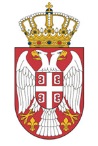 REPUBLIKA SRBIJANARODNA SKUPŠTINAOdbor za obrazovanje, nauku, tehnološki razvoj i informatičko društvo14 Broj: 06-2/235-1924. septembar 2019. godineB e o g r a d	Na osnovu člana 70. Poslovnika Narodne skupštineS A Z I V A M40. SEDNICU ODBORA ZA OBRAZOVANjE, NAUKU, TEHNOLOŠKI RAZVOJ I INFORMATIČKO DRUŠTVONARODNE SKUPŠTINEZA PETAK, 27. SEPTEMBAR 2019. GODINE, SA POČETKOM  U 10,30 ČASOVAZa ovu sednicu predlažem sledećiD n e v n i    r e d                          - usvajanje zapisnika 39. sednice- 1. Razmatranje Predloga zakona o izmenama i dopunama Zakona o budžetu Republike Srbije za 2019. godinu-razdeo 26 Ministarstvo prosvete, nauke i tehnološkog razvoja i razdeo 31 Ministarstvo omladine i sporta, koji je podnela Vlada (broj 400-2360/19 od 16. septembra 2019. godine).             Sednica će se održati u Domu Narodne skupštine, Trg Nikole Pašića 13, u sali II.	                                                                            PREDSEDNIK                                                                     	Muamer Zukorlić 